Medieval PhilosophyPHIL 117Fall 2021Syllabus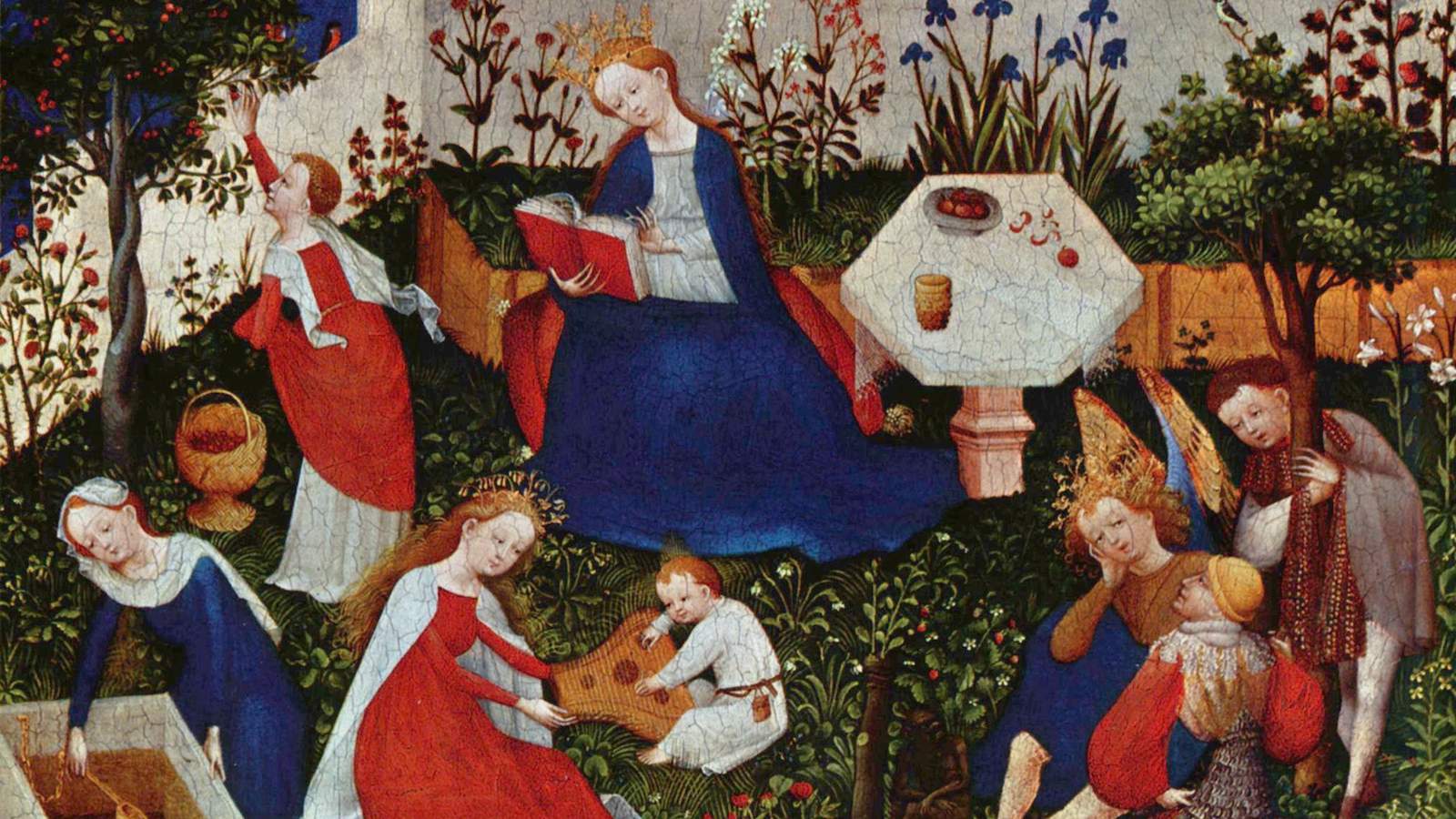 Important Information:Lecture:  Tuesdays and Thursdays, 9:00 am – 10:15 am, Emerson 310Professor:  Jeffrey McDonoughOffice Hours: Immediately after class and by appointmentE-mail: jkmcdon@fas.harvard.eduCourse Web Page: https://canvas.harvard.edu/courses/89698Course Description: Notoriously dismissed by Petrarch as the “Dark Ages” and still often overlooked today, the medieval period included some of the most profound thinkers in the history of Western philosophy. In this course, we will examine three of its great traditions, Platonism, Scholastic-Aristotelianism, and Nominalism, through the works of their greatest proponents, Augustine, Aquinas and Ockham. Specific topics will include skepticism, knowledge, human nature, divine nature, language, realism, conceptualism, and happiness.Required Texts (available through the COOP, https://tinyurl.com/F21-PHIL-217-1):Peter King, ed. and trans., Augustine: Against the Academicians and The Teacher (Indianapolis: Hackett).  Philotheus Boehner, ed. and trans., William of Ockham: Philosophical Writings, revised and edited by Stephen F. Brown (Indianapolis, Indiana:  Hackett 1990).Recommended Texts (through the COOP, https://tinyurl.com/F21-PHIL-217-1):Thomas Williams, ed. and trans., Augustine: On Free Choice of the Will (Indianapolis: Hackett).  [There are other editions of On Free Choice of Will available, but I highly recommend this inexpensive edition.] Henry Chadwick, ed. and trans., Saint Augustine: Confessions (New York:  Oxford University Press).  [There are many translations of the Confessions; any will do.] Alfred J. Freddoso and Francis E. Kelley, eds. and trans., William of Ockham Quodlibetal Questions (Yale University Press). Requirements and Grading:  1.  ReadingThe ability to read texts carefully and thoughtfully is one of the most important skills the study of philosophy can foster. In order to better understand what is being taught, and to promote informed classroom discussions, required readings should be completed before lecture. Note: I will be distributing my “lecture notes” after each class. Students are encouraged to read those notes carefully – you are likely to find them helpful for completing writing assignments and doing well on the final exam. 2. PapersIn order to give students a chance to explore topics in greater depth, and to improve their writing skills, each student will be required to write three short papers, one paper corresponding to each of the sections of the course. Papers should be 1000 - 1500 words. All papers should be submitted on the course web site as Word documents. Details concerning paper assignments will be discussed in class. If you have any questions, please ask. 3. Participation Our classroom time will be a mixture of lecture and discussion. It is crucial both for your own learning and for the learning of others that you regularly attend our meeting sessions. Attendance will be taken. Please note: to pass this course, you must pass all components of this course. In particular, that means that a failing participation grade will result in a failing grade for the course. 4. Final examIn order to give students an opportunity to review what they have learned over the course of the semester a final exam will be provided. The exam will be limited to one hour and administered on a date to be determined by the FAS Registrar’s Office.  5.  GradingGrades will be determined by scores received for classroom participation, papers, and the final exam according to the following percentages: First short paper:  	10 %Second short paper:  	20 %Third short paper:	20 %Participation:  		20 %Final exam: 		30 %6.  Special Needs and EmergenciesStudents requiring special assistance are encouraged to inform the professor at the beginning of the term. We are happy to accommodate those with special needs as far as possible. Absences from class or exam periods and late papers will be dealt with in accordance with the policies described in the Harvard College Handbook for Students.  Students should expect that late papers will be marked down a third of a letter grade for each day that they are late. Requests made to prior to an absence or due date may result in special accommodation.       7. Academic Integrity Discussion and the exchange of ideas are essential to academic work. For assignments in this course, you are encouraged to consult with your classmates on the choice of paper topics and to share sources. You may find it useful to discuss your chosen topic with your peers. You should, however, ensure that any written work you submit for evaluation is the result of your own research and writing and that it reflects your own approach to the topic. You must also adhere to standard citation practices in this discipline and properly cite any books, articles, websites, lectures, etc. that have helped you with your work. If you received any help with your writing (feedback on drafts, etc.), you must also acknowledge this assistance. Further information on university policies concerning academic integrity can be found through the Harvard College Handbook for Students under Academic Integrity and Academic Dishonesty.  Tentative Schedule--Augustine---- Seminal Themes from Augustine --DUE: Sunday, October 3, short paper on Augustine section. Papers must be submitted on the course website as Word documents by 11:59 pm (EST).--Aquinas---- Aquinas on Human Nature and Cognition --DUE: Sunday, October 31, short paper on Aquinas section. Papers must be submitted on the course website as Word documents by 11:59 pm (EST).--Ockham---- Ockham’s Ontological Program --DUE: Sunday, December 5, short paper on Ockham section. Papers must be submitted on the course website as Word documents by 11:59 pm (EST).-- Final Exam Friday, December 17, 9:00 am -- Thurs, Sept 2Introduction to Medieval PhilosophyRequired reading:Course Syllabus Topics:The medieval period; Platonic background; Aristotelian background (optional) Tues, Sept 7Introduction to AugustineRequired reading:Confessions Book II and Book VII [Chadwick, pp. 24-35, 111-133]Optional reading:Confessions, Books I – IX (posted texts)Topics:Augustine the philosopher? Platonic hierarchies; Themes from the Confessions; Three heresies (optional)Thurs, Sept 9Skepticism and Its RefutationRequired reading:Against the Academicians 1.2.5 – 1.4.11; 2.4.10 – 2.11.25; 3.1.1 - 3.12.27 [King, pp. 5-12; 34-48; 52-77]; City of God [Book] 11.[Chapter] 26 (posted texts)Optional reading:Against the Academicians (all)Topics:Academic skepticism; Refuting skepticism; Faith and reasonTues, Sept 14Philosophy of LanguageRequired reading:The Teacher 1.1 – 4.7, 10.31-13.46 [King, 94-104, 133-146]; Confessions 1.6.8, 1.8.13 [Chadwick, pp. 7, 10-11]Optional reading:The Teacher (all)Topics:The purpose of language; How language works; Language, teaching, and learningThurs, Sept 16Theory of KnowledgeRequired reading:The Literal Meaning of Genesis, Book XII, Chapters 6-12, 14,16, 23-25 [Posted texts, pp. 185-195, 196-198, 199-201, 211-216]Optional reading:The Literal Meaning of Genesis, Book XII (all, posted texts)Topics:Corporeal vision; Spiritual vision; Intellectual visionTues, Sept 21Evil, Evil, EvilRequired reading:Enchiridion (available in translation on-line as Handbook on Faith, Hope and Love (posted texts) chapters III (God the Creator of All and the Goodness of all Creation) and IV (The Problem of Evil), VII (The Plight of Man after the Fall), XIII (Baptism and Original Sin). Note chapters and headings may vary from translation to translation.)Optional reading:Enchiridion (all, posted texts)Topics:The problem of evil, Can evil be a privation of good? Original sinThurs, Sept 23Freedom and ForeknowledgeRequired reading:On Free Choice of the Will, I.1-I.2, I.16, II.1-II.2, II.18 – II.20, III.1 – III.5 [Williams, pp. 1-4, 27-28, 31-33, 64-69, 70-83]; City of God, V.10, XI.21 (posted texts). Optional reading:On Free Choice of the Will (all)Topics:Free will and responsibility, Foreknowledge and freedom, Evil for freedom’s sake? Thurs, Sept 28Paradoxes of TimeRequired reading:Confessions XI.12-XI.41 [Chadwick, pp. 228-245] (posted texts)Optional reading:Confessions X – XIII (all) (posted texts)Topics:Before creation? What is time? Is there an objective time? The direction of timeThurs, Sept 30HappinessRequired reading:The Happy Life (on course web site)Optional reading:City of God, Book 19 (link on course web site); On the Trinity Book 13, chapters 3-9. Topics:The art of living; The ultimate end; The path to happinessTues, Oct 5Introduction to Thomas AquinasRequired reading:The Principles of Nature (on course web site)Topics:Life and Works; Hylomorphism; Four causes; Four causes developed (optional)Thurs, Oct 7Substance, Accident, EssenceRequired reading:On Being and Essence, Chapters 1-3 (link on course web site)Optional reading:De mixtione elementorum (link on course web site) [Compare, Ockham Quodlibetal Questions, translated Alfred Freddoso, III question 5 (pp. 185-189).]Topics:Substance and accident; Kinds and essences; Material substances; Common vs. signate matterTues, Oct 12Angels and EssencesRequired reading:On Being and Essence, Chapters 4-5 (link on course web site)Optional reading:Treatise on the Angels, ST I.qq 50-64 [=Summa Theologica, Part I, Questions 50-60)] (link to ST on course web site)Topics:Immaterial substances, Essence and being, Essences revisitedThurs, Oct 14Human NatureRequired reading:Treatise on Human Nature, ST Iq75.1-2 [=Summa Theologica, Part I, Question 75, articles 1-2], ST I.q75.4, ST Iq76a1, ST Iq76a8 Optional reading:Aquinas’s Commentary on De Anima: Lecture 1; Lecture 2; ST Iq76aa3-4, a8 [=Summa Theologica, Part I, Question 76, Articles 3-4, 8]); Ockham, Quodlibet, Question 10-11 (text on course web site)Topics:Special status, Living creatures, Hylomorphic compounds, Body and Soul, Substantial formTues, Oct 19Materialism, Dualism and PassionsRequired reading:Summa Contra Gentiles = SCG II: 65 [Book 2, Chapter 65]; ST Iq75a5; ST Iq76a1; ST Iq80a1; ST I81a1-3Optional reading:ST Iq75aa1-2 (reread), ST Iq76a1 (reread)Topics:Materialism, Dualism, PassionsThurs, Oct 21Sensory PowersRequired reading:ST Iq78aa3-4; ST Iq85aa1-2Optional reading:ST Iq78; ST Iq85Topics:Cognition, External Sensory Powers, Internal Sensory Powers, How are the Passions Structured? Tues, Oct 26The IntellectRequired reading:ST Iq84a1-7; ST 85a1-2; ST 89a1; Optional reading:“The Nature of the Intellect, its Activity, and Its Separability,” selections from Aquinas’s Commentary on Aristotle’s De Anima, pp. 34-59Topics:Raw materials, Normal cognition, Plasticity and immateriality, Immateriality and universalityThurs, Oct 28HappinessRequired reading:ST Ia-IIae, q1.aa1,2,4,5,7,8; q2aa1,3,8; q. 3aa1,5,8; q. 4a6; q5aa1,5,8. (Posted on-line, but note you’ll need to scroll down for “First Part of the Second Part,” the first question is titled, “Of man’s last end.”)Topics:The End of human happiness, The Structure of human action, Intellectualism and voluntarismTues, Nov 2Introduction to William OckhamRequired reading:NoneTopics:Life and works, Methods, The via modernaThurs, Nov 4Logic of TermsRequired reading:Summa 1:1 (“On the Term in General”); Summa 1:2 (“On Three Senses of ‘Term’”); Summa 1:4 (“On Categormatic and Syncategormatic Terms”); Summa 1:10 “On Connotative and Absolute Terms,”); Summa 1:63 (“’On Supposition’”); and Summa 1:64 (“On the Division of Supposition”) [All Summa readings are in Boehner required text.] Topics:Signification, Absolute vs. connotative terms, SuppositionTues, Nov 9Mental LanguageRequired reading:Summa I.3 “On the Correspondence between Vocal and Mental Terms;” Ockham Quodlibetal Questions, translated Alfred Freddoso, V question 8 [“Do all the grammatical accidents of spoken terms belong to mental terms?”] (pp. 424-429). [All Quodlibetal texts are posted on course site and available in recommended reading.] Optional reading:Ockham Quodlibetal Questions, translated Alfred Freddoso, V question 10-11 (pp. 433-440). Steven Pinker on Mentalese from The Language InstinctTopics:What is a mental language? Ockham’s mental language, An ideal language?Tues, Nov 11The Problem of UniversalsRequired reading:Selected passages from Ockham’s Ordinatio, d. 2, qq. 4-8 translated by Paul Vincent Spade (page numbers followed by paragraph numbers in parentheses): 114 – 128 (Q4: 1-94); 149-153 (Q5: 1-25). [All Ordinatio passages posted on course site.]Optional reading:Selected passages from Ockham’s Ordinatio, d. 2, qq. 4-8 translated by Paul Vincent Spade (page numbers followed by paragraph numbers in parentheses): 153-171 (Q6: 1-103).Topics:The problem of universals, Against realism: Walter Burley, Against realism: multiplied universals, Against realism: Duns Scotus Thurs, Nov 16ConceptualismRequired reading:Selected passages from Ockham’s Ordinatio, d. 2, qq. 4-8 translated by Paul Vincent Spade (page numbers followed by paragraph numbers in parentheses): 217 (17-19); 218-224 (22-54); 229-231 (86-93)Topics:Three Questions, Kind Membership, Kind Concepts, Two Theories of Concepts (optional)Tues, Nov 18QuantityRequired reading:Ockham Quodlibetal Questions, translated Alfred Freddoso, IV, question 25 [“Can it be proved evidently that a quantity is an absolute thing distinct from substance and quality”] (pp. 343-350). Optional reading:Ockham Quodlibetal Questions, translated Alfred Freddoso, V, question22 [“Are there ten categories”] (pp. 471-474).Ockham’s Treatise on Quantity, Questions I [pp. 7-29], translated T. Bruce Birch (posted on course web site).Ockham Quodlibetal Questions, translated Alfred Freddoso, IV, questions 26-35 (pp. 350-391).Topics:Against “the moderns”, Quantity among the moderns, Argument from condensation and rarefaction, PointsTues, Nov 23Relations and CausationRequired reading:Ockham Quodlibetal Questions, translated Alfred Freddoso, VI question 8 [“Is similarity or dissimilarity a ‘little thing’ distinct from absolute things?”] (pp. 512-518); Ockham Quodlibetal Questions, translated Alfred Freddoso. VI question 12 [“Is the relation of efficient causality a thing distinct from absolute things?”] (pp.529-533); Ockham Quodlibetal Questions, translated Alfred Freddoso. IV question 2 [“Can it be sufficiently proved that God is a final cause of some effect”] (pp. 250-256). Ockham On Aristotle’s Physics, Book II, Chapter 6 [“The Final Cause”] pp. 35-37. Optional reading:Ockham Quodlibetal Questions, translated Alfred Freddoso, II question 8; III question 4; IV question 1; VI questions 9-11, questions 13-14, questions 16-30. (pp. 122-126, 180-185, 245-250, 518-528, 533-534).Ockham On Aristotle’s Physics, Book II, pp. 25-38Topics:Relations, Efficient causation, Final CausationThurs, Nov 25No Classes – Thanksgiving DayTues, Nov 30Freedom and HappinessRequired reading:Ockham Quodlibetal Questions, translated Alfred Freddoso, I question 16-17 (pp. 75-79); III question 19-22 (pp. 228-242); IV question 1-2 (pp. 245-256)Optional reading:Ockham Quodlibetal Questions, translated Alfred Freddoso, II questions 15-17; III questions 14-18 (pp. 150-158, 211-227)Topics:Background, Will and nature, LegacyThurs, Dec 2Conclusion